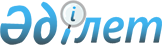 О внесении изменений в решение маслихата района имени Габита Мусрепова от 20 декабря 2012 года N 10-1 "О бюджете района имени Габита Мусрепова на 2013-2015 годы"
					
			Утративший силу
			
			
		
					Решение маслихата района имени Габита Мусрепова Северо-Казахстанской области от 11 сентября 2013 года N 18-1. Зарегистрировано Департаментом юстиции Северо-Казахстанской области 19 сентября 2013 года N 2361. Утратило силу (письмо маслихата района имени Габита Мусрепова Северо-Казахстанской области от 5 июня 2014 года N 6.2.1-37/102)

      Сноска. Утратило силу (письмо маслихата района имени Габита Мусрепова Северо-Казахстанской области от 05.06.2014 N 6.2.1-37/102)      В соответствии со статьями 106, 109 Бюджетного кодекса Республики Казахстан от 4 декабря 2008 года, статьей 6 Закона Республики Казахстан 23 января 2001 года «О местном государственном управлении и самоуправлении в Республике Казахстан», маслихат района имени Габита Мусрепова Северо-Казахстанской области РЕШИЛ:



      1. Внести в решение маслихата района имени Габита Мусрепова Северо-Казахстанской области от 20 декабря 2012 года № 10-1 «О бюджете района имени Габита Мусрепова на 2013-2015 годы» (зарегистрировано в Реестре государственной регистрации нормативных правовых актов под № 2047 от 10 января 2013 года, опубликовано в районных газетах от 21 января 2013 года «Есіл өңірі», от 21 января 2013 года «Новости Приишимья») следующие изменения:

      пункт 1 изложить в следующей редакции:

      «1. Утвердить районный бюджет на 2013-2015 годы согласно приложениям 1, 2 и 3 соответственно, в том числе на 2013 год в следующих объемах:

      1) доходы – 3 327 985,6 тысяч тенге, в том числе по:

      налоговым поступлениям – 709 956,9 тысяч тенге;

      неналоговым поступлениям – 29 134,7 тысяч тенге;

      поступления от продажи основного капитала – 42 017,0 тысяч тенге;

      поступления трансфертов – 2 546 877,0 тысяч тенге;

      2) затраты – 3 355 901,2 тысяч тенге;

      3) чистое бюджетное кредитование – 82 973,1 тысяч тенге, в том числе:

      бюджетные кредиты – 90 879,1 тысяч тенге,

      погашение бюджетных кредитов – 7 906,0 тысяч тенге;

      4) сальдо по операциям с финансовыми активами – 4 391,0 тысяч тенге, в том числе:

      приобретение финансовых активов – 4 391,0 тысяч тенге,

      поступления от продажи финансовых активов государства – 0;

      5) дефицит (профицит) бюджета – -115 279,7 тысяч тенге;

      6) финансирование дефицита (использование профицита) бюджета – 115 279,7 тысяч тенге:

      поступление займов – 90 878,0 тысяч тенге,

      погашение займов – 13 078,0 тысяч тенге,

      используемые остатки бюджетных средств – 37 479,7 тысяч тенге»;

      пункт 7 изложить в следующей редакции:

      «7. Учесть в районном бюджете на 2013 год целевые трансферты из республиканского бюджета в следующих размерах:

      1) 36 625 тысяч тенге – на проведение противоэпизоотических мероприятий;

      11 884 тысяч тенге – для реализации мер социальной поддержки специалистов;

      3) 5 468 тысяч тенге – на предоставление специальных социальных услуг, нуждающимся гражданам на дому;

      4) 58 310 тысяч тенге – на реализацию государственного образовательного заказа в дошкольных организациях образования;

      5) 16 388 тысяч тенге – на оснащение учебным оборудованием кабинетов физики, химии, биологии в государственных учреждениях основного среднего и общего среднего образования;

      6) 800 тысяч тенге – на обеспечение оборудованием, программным обеспечением детей - инвалидов, обучающихся на дому;

      7) 14 105 тысяч тенге – на ежемесячную выплату денежных средство опекунам (попечителям) на содержание ребенка сироты (детей-сирот), и ребенка (детей), оставшегося без попечения родителей;

      8) 21 984 тысяч тенге – на увеличение размера доплаты за квалификационную категорию учителям школ и воспитателям дошкольных организаций образования;

      9) 10 372 тысяч тенге – на повышение оплаты труда учителям, прошедшим повышение квалификации по трехуровневой системе;

      10) 34 989 тысяч тенге – на реализацию мер по содействию экономическому развитию регионов в рамках Программы «Развитие регионов», утвержденной постановлением Правительства Республики Казахстан от 26 июля 2011 года № 862 «Об утверждении Программы «Развитие регионов»;

      11) 81 620 тысяч тенге – на реконструкцию локального водоснабжения из подземных вод в селе Чистополье;

      12) 40 000 тысяч тенге - проектирование, строительство и (или) приобретение жилья коммунального жилищного фонда;

      13) 6 630 тысяч тенге – на увеличение штатной численности местных исполнительных органов»;

      пункт 9 изложить в следующей редакции:

      «9. Учесть в районном бюджете на 2013 год целевые трансферты из областного бюджета в размерах:

      1) 3 559 тысяч тенге – на реконструкцию локального водоснабжения из подземных вод в селе Чистополье;

      2) 3 473 тысяч тенге – на земельно-хозяйственное устройство населенных пунктов;

      3) 3 403 тысяч тенге – на установление границ населенных пунктов;

      4) 1 000 тысяч тенге – на установку противопожарной сигнализации для объектов образования;

      5) 300 тысяч тенге – на приобретение и установку аппаратуры для видеонаблюдения в организациях образования;

      703 тысяч тенге – на приобретение электронных учебников;

      7) 18 586 тысяч тенге – на разработку проектно-сметной документации на строительство теплотрассы в селе Новоишимское;

      681 тысяч тенге – софинансирование на капитальный ремонт объектов образования;

      2 058 тысяч тенге – софинансирование на средний ремонт дорог в селе Новоишимское;

      1 323 тысяч тенге - софинансирование на капитальный ремонт объектов культуры;

      423 тысяч тенге – на увеличение штатной численности местных исполнительных органов»;

      приложение 1, 2, 3, 5 к указанному решению изложить в новой редакции, согласно приложению 1, 2, 3, 4 к настоящему решению (прилагается).



      2. Настоящее решение вводится в действие с 1 января 2013 года.      Cекретарь

      маслихата района имени

      Габит Мусрепова

      Северо-Казахстанской области               Б. Искакова      Председатель ХVIII сессии

      маслихата района имени

      Габита Мусрепова

      Северо-Казахстанской области              К. Мукажанова      «СОГЛАСОВАНО»      Руководитель государственного

      учреждения «Отдел экономики

      и бюджетного планирования

      района имени Габита Мусрепова

      Северо-Казахстанской области»            М. Баймульдина

      Приложение 1

      к решению районного маслихата

      от 11 сентября 2013 года № 18-1      Приложение 1

      к решению районного маслихата

      от 20 декабря 2012 года № 10-1 Бюджет района имени Габита Мусрепова на 2013 год

      Приложение 2

      к решению районного маслихата

      от 11 сентября 2013 года № 18-1       Приложение 2

      к решению районного маслихата

      от 20 декабря 2012 года № 10-1 Бюджет района имени Габита Мусрепова на 2014 год

      Приложение 3

      к решению районного маслихата

      от 11 сентября 2013 года № 18-1      Приложение 3

      к решению районного маслихата

      от 20 декабря 2012 года № 10-1 Бюджет района имени Габита Мусрепова на 2015 год

    Приложение 4

      к решению районного маслихата

      от 11 сентября 2013 года № 18-1      Приложение 5

      к решению районного маслихата

      от 20 декабря 2012 года № 10-1 Перечень

районных бюджетных программ сельских округов на 2013 годпродолжение таблицы
					© 2012. РГП на ПХВ «Институт законодательства и правовой информации Республики Казахстан» Министерства юстиции Республики Казахстан
				Катего-

рияКлассПод-

классНаименованиеСумма (тыс. тенге)I. Доходы3 327 985,6100Налоговые поступления709 956,913Социальный налог424 540,9131Социальный налог424 540,9140Налоги на собственность241 870,0141Налоги на имущество 141 710,0143Земельный налог9 700,0144Налог на транспортные средства 77 360,0145Единый земельный налог13 100,0150Внутренние налоги на товары, работы и услуги38 575,5152Акцизы4 000,0153Поступления за использование природных и других ресурсов24 829,0154Сборы за ведения предпринимательской и профессиональной деятельности9 746,5171Прочие налоги308,5180Обязательные платежи, взимаемые за совершение юридически значимых действий и (или) выдачу документов уполномоченными на то государственными органами или должностными лицами.4 662,0181Государственная пошлина 4 662,0200Неналоговые поступления29 134,7210Доходы от государственной собственности865,0215Доходы от аренды имущества, находящегося в государственной собственности865,0220Поступления от реализации товаров (работ, услуг) государственными учреждениями, финансируемыми из государственного бюджета57,0221Поступления от реализации товаров (работ, услуг), государственными учреждениями, финансируемыми из государственного бюджета57,026Прочие неналоговые поступления28 212,7261Прочие неналоговые поступления28 212,73Поступления от продажи основного капитала42 017,0311Поступления от продажи имущества, закрепленного за государственными учреждениями2 231,033Продажа земли и нематериальных активов39 786,0331Продажа земли 39 786,0400Поступления трансфертов 2 546 877,042Трансферты из вышестоящих органов государственного управления2 546 877,0422Трансферты из областного бюджета2 546 877,0Функ

цио-

наль

ная

груп

паФунк

цио-

наль

ная

под-

груп

паУч-

реж

де-

ниеПро-

грам

маНаименованиеСумма (тыс. тенге)2.Затраты3 355 901,201Государственные услуги общего характера311 511,9011Представительные, исполнительные и другие органы, выполняющие общие функции государственного управления282 029,8011112Аппарат маслихата района (города областного значения)16 978,0001Услуги по обеспечению деятельности маслихата района (города областного значения)12 448,0003Капитальные расходы государственного органа4 530,0122Аппарат акима района (города областного значения)73 269,5001Услуги по обеспечению деятельности акима района (города областного значения)66 605,8003Капитальные расходы государственного органа6 663,7123Аппарат акима района в городе, города районного значения, поселка, села, сельского округа191 782,3001Услуги по обеспечению деятельности акима района в городе, города районного значения, поселка, села, сельского округа184 343,5022Капитальные расходы государственного органа7 438,8012Финансовая деятельность16 261,3012452Отдел финансов района (города областного значения)16 261,3001Услуги по реализации государственной политики в области исполнения бюджета района(города областного значения) и управления коммунальной собственностью района (города областного значения)15 672,1012452003Проведение оценки имущества в целях налогообложения347,2010Приватизация, управление коммунальным имуществом, постприватизационная деятельность и регулирование споров, связанных с этим242,0015Планирование и статистическая деятельность13 220,8015453Отдел экономики и бюджетного планирования района (города областного значения)13 220,8001Услуги по реализации государственной политики в области формирования и развития экономической политики, системы государственного планирования и управления района (города областного значения)13 154,1004Капитальные расходы государственного органа66,702Оборона11 879,0021Военные нужды10 110,0021122Аппарат акима района (города областного значения)10 110,0021122005Мероприятия в рамках исполнения всеобщей воинской обязанности10 110,02Организация работы по чрезвычайным ситуациям1 769,0122Аппарат акима района (города областного значения)1 769,0006Предупреждение и ликвидация чрезвычайных ситуаций масштаба района (города областного значения)1 019,0007Мероприятия по профилактике и тушению степных пожаров районного (городского) масштаба, а так же пожаров в населенных пунктах, в которых не созданы органы государственной противопожарной службы750,003Общественный порядок, безопасность, правовая, судебная, уголовно-исполнительная деятельность3 116,9039Прочие услуги в области общественного порядка и безопасности3 116,9031458Отдел жилищно-коммунального хозяйства, пассажирского транспорта и автомобильных дорог района (города областного значения)3 116,9031458021Обеспечение безопасности дорожного движения в населенных пунктах3 116,904Образование2 374 835,1041Дошкольное воспитание и обучение140 689,0041464Отдел образования района (города областного значения)140 689,0041464009Обеспечение деятельности организаций дошкольного воспитания и обучения82 379,0040Реализация государственного образовательного заказа в дошкольных организациях образования58 310,0042Начальное, основное среднее и общее среднее образование2 139 074,4464Отдел образования района (города областного значения)2 139 074,4042464003Общеобразовательное обучение2 079 886,4042464006Дополнительное образование для детей 59 188,0049Прочие услуги в области образования95 071,7464Отдел образования района (города областного значения)95 071,7001Услуги по реализации государственной политики на местном уровне в области образования12 309,8049464005Приобретение и доставка учебников, учебно-методических комплексов для государственных учреждений образования района (города областного значения)16 903,0012Капитальные расходы государственного органа94,0015Ежемесячная выплата денежных средств опекунам (попечителям) на содержание ребенка-сироты (детей-сирот), и ребенка (детей), оставшегося без попечения родителей14 105,0020Обеспечение оборудованием, программным обеспечением детей-инвалидов, обучающихся на дому800,0067Капитальные расходы подведомственных государственных учреждений и организаций50 859,906Социальная помощь и социальное обеспечение104 555,3062Социальная помощь82 320,2062451Отдел занятости и социальных программ района (города областного значения)82 320,2062451002Программа занятости16 752,2062451005Государственная адресная социальная помощь1 656,0062451006Оказание жилищной помощи1 837,0062451007Социальная помощь отдельным категориям нуждающихся граждан по решениям местных представительных органов5 388,0062451010Материальное обеспечение детей-инвалидов, воспитывающихся и обучающихся на дому1 485,0062451014Оказание социальной помощи нуждающимся гражданам на дому47 006,0062451016Государственные пособия на детей до 18 лет4 500,0062451017Обеспечение нуждающихся инвалидов обязательными гигиеническими средствами и предоставление услуг специалистами жестового языка, индивидуальными помощниками в соответствии с индивидуальной программой реабилитации инвалида3 696,0069Прочие услуги в области социальной помощи и социального обеспечения22 235,1069451Отдел занятости и социальных программ района (города областного значения)22 235,1069451001Услуги по реализации государственной политики на местном уровне в области обеспечения занятости и реализации социальных программ для населения21 504,3069451011Оплата услуг по зачислению, выплате и доставке пособий и других социальных выплат561,0021Капитальные расходы государственного органа169,807Жилищно-коммунальное хозяйство243 040,3071Жилищное хозяйство61 967,1455Отдел культуры и развития языков района (города областного значения)1 599,4024Ремонт объектов в рамках развития сельских населенных пунктов по Дорожной карте занятости 20201 599,4071458Отдел жилищно-коммунального хозяйства, пассажирского транспорта и автомобильных дорог района (города областного значения)15 251,6071458003Организация сохранения государственного жилищного фонда2 413,0004Обеспечение жильем отдельных категорий граждан10 280,6031Изготовление технических паспортов на объекты кондоминиумов500,0041Ремонт и благоустройство объектов в рамках развития сельских населенных пунктов по Дорожной карте занятости 20202 058,0464Отдел образования района (города областного значения)681,0026Ремонт объектов в рамках развития сельских населенных пунктов по Дорожной карте занятости 2020681,0071467Отдел строительства района (города областного значения)44 435,1071467003Проектирование, строительство и (или) приобретение жилья коммунального жилищного фонда41 108,0004Проектирование, развитие, обустройство и (или) приобретение инженерно-коммуникационной инфраструктуры466,0072Строительство и (или) приобретение служебного жилища и развитие и (или) приобретение инженерно-коммуникационной инфраструктуры в рамках Дорожной карты занятости 20202 400,9074Развитие и обустройство недостающей инженерно-коммуникационной инфраструктуры в рамках второго направления Дорожной карты занятости 2020460,2072Коммунальное хозяйство133 713,1123Аппарат акима района в городе, города районного значения, поселка, села, сельского округа2 480,4014Организация водоснабжения населенных пунктов2 480,4458Отдел жилищно-коммунального хозяйства, пассажирского транспорта и автомобильных дорог района (города областного значения)21 878,9026Организация использования тепловых сетей, находящихся в коммунальной собственности районов (городов областного значения)3 000,0028Развитие коммунального хозяйства18 586,0029Развитие системы водоснабжения и водоотведения292,9072467Отдел строительства района (города областного значения)109 353,8005Развитие коммунального хозяйства3 901,7006Развитие системы водоснабжения и водоотведения20 273,1072467058Развитие системы водоснабжения и водоотведения в сельских населенных пунктах85 179,0073Благоустройство населенных пунктов47 360,1123Аппарат акима района в городе, города районного значения, поселка, села, сельского округа4 670,0008Освещение улиц населенных пунктов430,0009Обеспечение санитарии населенных пунктов250,0011Благоустройство и озеленение населенных пунктов3 990,0073458Отдел жилищно-коммунального хозяйства, пассажирского транспорта и автомобильных дорог района (города областного значения)31 039,0073458015Освещение улиц в населенных пунктах24 495,0073458016Обеспечение санитарии населенных пунктов1 977,0073458017Содержание мест захоронений и захоронение безродных370,0073458018Благоустройство и озеленение населенных пунктов4 197,0072467Отдел строительства района (города областного значения)11 651,1007Развитие благоустройства городов и населенных пунктов11 651,108Культура, спорт, туризм и информационное пространство138 947,1081Деятельность в области культуры42 565,9081123Аппарат акима района в городе, города районного значения, поселка, села, сельского округа16 186,9081123006Поддержка культурно-досуговой работы на местном уровне16 186,9081455Отдел культуры и развития языков района (города областного значения)26 379,0081455003Поддержка культурно-досуговой работы26 379,0082Спорт11 445,2082465Отдел физической культуры и спорта района (города областного значения)11 445,2082465006Проведение спортивных соревнований на районном (города областного значения) уровне5 923,2082465007Подготовка и участие членов сборных команд района (города областного значения) по различным видам спорта на областных спортивных соревнованиях5 522,0083Информационное пространство52 786,0083455Отдел культуры и развития языков района (города областного значения)43 479,0083455006Функционирование районных (городских) библиотек42 425,0083455007Развитие государственного языка и других языков народа Казахстана1 054,0083456Отдел внутренней политики района (города областного значения)9 307,0083456002Услуги по проведению государственной информационной политики через газеты и журналы9 307,09Прочие услуги по организации культуры, спорта, туризма и информационного пространства32 150,0089455Отдел культуры и развития языков района (города областного значения)14 309,0089455001Услуги по реализации государственной политики на местном уровне в области развития языков и культуры7 862,7010Капитальные расходы государственного органа182,3032Капитальные расходы подведомственных государственных учреждений и организаций6 264,0089456Отдел внутренней политики района (города областного значения)11 823,0089456001Услуги по реализации государственной политики на местном уровне в области информации, укрепления государственности и формирования социального оптимизма граждан003Реализация мероприятий в сфере молодежной политики500,0006Капитальные расходы государственного органа313,1089465Отдел физической культуры и спорта района (города областного значения)089465001Услуги по реализации государственной политики на местном уровне в сфере физической культуры и спорта004Капитальные расходы государственного органа178,310Сельское, водное, лесное, рыбное хозяйство, особо охраняемые природные территории, охрана окружающей среды и животного мира, земельные отношения101Сельское хозяйство31 305,0101474Отдел сельского хозяйства и ветеринарии района (города областного значения)101462001Услуги по реализации государственной политики на местном уровне в сфере сельского хозяйства и ветеринарии003Капитальные расходы государственного органа488,7007Организация отлова и уничтожения бродячих собак и кошек200,0101462099Реализация мер по оказанию социальной поддержки специалистов 11 884,0106Земельные отношения15 122,1463Отдел земельных отношений района (города областного значения)15 122,1106463001Услуги по реализации государственной политики в области регулирования земельных отношений на территории района (города областного значения)7 975,4003Земельно-хозяйственное устройство населенных пунктов3 473,0006Землеустройство, проводимое при установлении границ городов районного значения, районов в городе, поселков, сел, сельских округов3 403,0007Капитальные расходы государственного органа270,79Прочие услуги в области сельского, водного, лесного, рыбного хозяйства, охраны окружающей среды и земельных отношений36 625,0474Отдел сельского хозяйства и ветеринарии района (города областного значения)36 625,0013Проведение противоэпизоотических мероприятий36 625,011Промышленность, архитектурная, градостроительная и строительная деятельность8 758,0112Архитектурная, градостроительная и строительная деятельность8 758,0112467Отдел строительства района (города областного значения)8 758,0112467001Услуги по реализации государственной политики на местном уровне в области строительства8 418,3017Капитальные расходы государственного органа339,712Транспорт и коммуникации16 398,0121Автомобильный транспорт15 709,0123Аппарат акима района в городе, города районного значения, поселка, села, сельского округа2 000,0013Обеспечение функционирования автомобильных дорог в городах районного значения, поселках, селах, сельских округах2 000,0121458Отдел жилищно-коммунального хозяйства, пассажирского транспорта и автомобильных дорог района (города областного значения)13 709,0023Обеспечение функционирования автомобильных дорог13 709,09Прочие услуги в сфере транспорта и коммуникаций689,0458Отдел жилищно-коммунального хозяйства, пассажирского транспорта и автомобильных дорог района (города областного значения)689,0037Субсидирование пассажирских перевозок по социально значимым городским (сельским), пригородным и внутрирайонным сообщениям689,013Прочие57 168,63Поддержка предпринимательской деятельности и защита конкуренции7 774,6139469Отдел предпринимательства района (города областного значения)7 774,6139454001Услуги по реализации государственной политики на местном уровне в области развития предпринимательства и промышленности7 493,3004Капитальные расходы государственного органа281,39Прочие49 394,0123Аппарат акима района в городе, города районного значения, поселка, села, сельского округа34 989,0040Реализация мер по содействию экономическому развитию регионов в рамках Программы "Развитие регионов"34 989,0139452Отдел финансов района (города областного значения)700,0139012Резерв местного исполнительного органа района (города областного значения)700,0139458Отдел жилищно-коммунального хозяйства, пассажирского транспорта и автомобильных дорог района (города областного значения)13 705,5001Услуги по реализации государственной политики на местном уровне в области жилищно-коммунального хозяйства, пассажирского транспорта и автомобильных дорог10 993,0013Капитальные расходы государственного органа2 712,015Трансферты2 638,9452Отдел финансов района (города областного значения)2 638,9006Возврат неиспользованных (недоиспользованных) целевых трансфертов1 035,5016Возврат, использованных не по целевому назначению целевых трансфертов32,4024Целевые текущие трансферты в вышестоящие бюджеты в связи с передачей функций государственных органов из нижестоящего уровня государственного управления в вышестоящий1 571,03. Чистое бюджетное кредитование82 973,1Бюджетные кредиты90 879,1101474Отдел сельского хозяйства и ветеринарии района (города областного значения)90 879,1009Бюджетные кредиты для реализации мер социальной поддержки специалистов90 879,1кате

го-

риякл.под-

кл.сумма (тыс. тенге5Погашение бюджетных кредитов7 906,01Погашение бюджетных кредитов7 906,01Погашение бюджетных кредитов, выданных из государственного бюджета7 906,04. Сальдо по операциям с финансовыми активами4 391,0Приобретение финансовых активов4 391,013Прочие4 391,0458Отдел жилищно-коммунального хозяйства, пассажирского транспорта и автомобильных дорог района (города областного значения)4 391,0065Формирование или увеличение уставного капитала юридических лиц4 391,05. Дефицит (профицит) бюджета-115 279,76. Финансирование дефицита (использование профицита) бюджета115 279,77Поступление займов90 878,001Внутренние государственные займы90 878,02Договоры займа90 878,0Функ

цио-

наль

ная

груп

паФунк

цио-

наль

ная

под-

груп

паУч-

реж

де-

ниеПро-

грам

маНаименованиеСумма (тыс. тенге)16Погашение займов13 078,0452Отдел финансов района (города областного значения)13 078,0008Погашение долга местного исполнительного органа перед вышестоящим бюджетом13 078,0кате

го-

риякл.под-

кл.сумма (тыс. тенге8Используемые остатки бюджетных средств37 479,701Остатки бюджетных средств37 479,71Свободные остатки бюджетных средств37 479,7Кате

го-

рияКлассПод-

классНаименованиеСумма (тыс. тенге)I. Доходы3 024 088100Налоговые поступления725 89413Социальный налог436426131Социальный налог436426140Налоги на собственность243 390141Налоги на имущество 142 480143Земельный налог8990144Налог на транспортные средства 78420145Единый земельный налог13500150Внутренние налоги на товары, работы и услуги40 979152Акцизы4545153Поступления за использование природных и других ресурсов26700154Сборы за ведения предпринимательской и профессиональной деятельности9734180Обязательные платежи, взимаемые за совершение юридически значимых действий и (или) выдачу документов уполномоченными на то государственными органами или должностными лицами5099181Государственная пошлина 5099200Неналоговые поступления1 668210Доходы от государственной собственности865215Доходы от аренды имущества, находящегося в государственной собственности865220Поступления от реализации товаров (работ, услуг), государственными учреждениями, финансируемыми из государственного бюджета58221Поступления от реализации товаров (работ, услуг), предоставляемых государственными учреждениями, финансируемыми из государственного бюджета5826Прочие неналоговые поступления745261Прочие неналоговые поступления7453Поступления от продажи основного капитала2000033Продажа земли и нематериальных активов20000331Продажа земли 20000400Поступления трансфертов 227652642Трансферты из вышестоящих органов государственного управления2276526Функ

цио-

наль

ная

груп

паФунк

цио-

наль

ная

под-

груп

паУч-

реж

де-

 Про-

грам

маНаименованиеСумма (тыс. тенге)2.Затраты3 024 08801Государственные услуги общего характера303 522011Представительные, исполнительные и другие органы, выполняющие общие функции государственного управления271 328011112Аппарат маслихата района (города областного значения)12 821001Услуги по обеспечению деятельности маслихата района (города областного значения)12 821003Капитальные расходы государственного органа122Аппарат акима района (города областного значения)65 650001Услуги по обеспечению деятельности акима района (города областного значения)65 650123Аппарат акима района в городе, города районного значения, поселка, села, сельского округа192 857001Услуги по обеспечению деятельности акима района в городе, города районного значения, поселка, села, сельского округа187 857022Капитальные расходы государственного органа5 000012Финансовая деятельность17 966012452Отдел финансов района (города областного значения)17 966001Услуги по реализации государственной политики в области исполнения бюджета района(города областного значения) и управления коммунальной собственностью района (города областного значения)17 583012452003Проведение оценки имущества в целях налогообложения383015Планирование и статистическая деятельность14 227015453Отдел экономики и бюджетного планирования района (города областного значения)14 227001Услуги по реализации государственной политики в области формирования и развития экономической политики, системы государственного планирования и управления района (города областного значения)14 22702Оборона12 235021Военные нужды10 413021122Аппарат акима района (города областного значения)10 413021122005Мероприятия в рамках исполнения всеобщей воинской обязанности10 4132Организация работы по чрезвычайным ситуациям1 822122Аппарат акима района (города областного значения)1 822006Предупреждение и ликвидация чрезвычайных ситуаций масштаба района (города областного значения)1 050007Мероприятия по профилактике и тушению степных пожаров районного (городского) масштаба, а так же пожаров в населенных пунктах, в которых не созданы органы государственной противопожарной службы77303Общественный порядок, безопасность, правовая, судебная, уголовно-исполнительная деятельность3 297039Прочие услуги в области общественного порядка и безопасности3 297031458Отдел жилищно-коммунального хозяйства, пассажирского транспорта и автомобильных дорог района (города областного значения)3 297031458021Обеспечение безопасности дорожного движения в населенных пунктах3 29704Образование2 338 5481Дошкольное воспитание и обучение84 644041464Отдел образования района (города областного значения)84 644041464009Обеспечение деятельности организаций дошкольного воспитания и обучения84 6442Начальное, основное среднее и общее среднее образование2 193 903464Отдел образования района (города областного значения)2 193 903042464003Общеобразовательное обучение2 137 157042464006Дополнительное образование для детей 56 746049Прочие услуги в области образования60 001464Отдел образования района (города областного значения)43 572049464001Услуги по реализации государственной политики на местном уровне в области образования12 143049464005Приобретение и доставка учебников, учебно-методических комплексов для государственных учреждений образования района (города областного значения)15 000067Капитальные расходы подведомственных государственных учреждений и организаций16 42906Социальная помощь и социальное обеспечение104 924062Социальная помощь82 719062451Отдел занятости и социальных программ района (города областного значения)82 719062451002Программа занятости17 157062451005Государственная адресная социальная помощь4 000062451006Оказание жилищной помощи1 892062451007Социальная помощь отдельным категориям нуждающихся граждан по решениям местных представительных органов5 550062451010Материальное обеспечение детей-инвалидов, воспитывающихся и обучающихся на дому1 530062451014Оказание социальной помощи нуждающимся гражданам на дому42 784062451016Государственные пособия на детей до 18 лет6 000062451017Обеспечение нуждающихся инвалидов обязательными гигиеническими средствами и предоставление услуг специалистами жестового языка, индивидуальными помощниками в соответствии с индивидуальной программой реабилитации инвалида3 807069Прочие услуги в области социальной помощи и социального обеспечения22 205069451Отдел занятости и социальных программ района (города областного значения)22 205069451001Услуги по реализации государственной политики на местном уровне в области обеспечения занятости и реализации социальных программ для населения21 605069451011Оплата услуг по зачислению, выплате и доставке пособий и других социальных выплат60007Жилищно-коммунальное хозяйство59 983071Жилищное хозяйство3 000071458Отдел жилищно-коммунального хозяйства, пассажирского транспорта и автомобильных дорог района (города областного значения)3 000071458003Организация сохранения государственного жилищного фонда3 000072Коммунальное хозяйство1 500123Аппарат акима района в городе, города районного значения, поселка, села, сельского округа1 500014Организация водоснабжения населенных пунктов1 500073Благоустройство населенных пунктов55 483123Аппарат акима района в городе, города районного значения, поселка, села, сельского округа5 000009Обеспечение санитарии населенных пунктов011Благоустройство и озеленение населенных пунктов5 000458Отдел жилищно-коммунального хозяйства, пассажирского транспорта и автомобильных дорог района (города областного значения)50 483073458015Освещение улиц в населенных пунктах34 948073458016Обеспечение санитарии населенных пунктов2 036073458017Содержание мест захоронений и захоронение безродных381073458018Благоустройство и озеленение населенных пунктов13 11708Культура, спорт, туризм и информационное пространство132 469081Деятельность в области культуры39 665081123Аппарат акима района в городе, города районного значения, поселка, села, сельского округа16 067081123006Поддержка культурно-досуговой работы на местном уровне16 067081455Отдел культуры и развития языков района (города областного значения)23 598081455003Поддержка культурно-досуговой работы23 598082Спорт10 089082465Отдел физической культуры и спорта района (города областного значения)10 089

 082465006Проведение спортивных соревнований на районном (города областного значения) уровне4 401082465007Подготовка и участие членов сборных команд района (города областного значения) по различным видам спорта на областных спортивных соревнованиях5 688083Информационное пространство53 662083455Отдел культуры и развития языков района (города областного значения)44 076083455006Функционирование районных (городских) библиотек42 990083455007Развитие государственного языка и других языков народа Казахстана1 086083456Отдел внутренней политики района (города областного значения)9 586083456002Услуги по проведению государственной информационной политики через газеты и журналы9 5869Прочие услуги по организации культуры, спорта, туризма и информационного пространства29 053089455Отдел культуры и развития языков района (города областного значения)11 070089455001Услуги по реализации государственной политики на местном уровне в области развития языков и культуры8 070032Капитальные расходы подведомственных государственных учреждений и организаций3 000089456Отдел внутренней политики района (города областного значения)11 964089456001Услуги по реализации государственной политики на местном уровне в области информации, укрепления государственности и формирования социального оптимизма граждан11 964003Реализация мероприятий в сфере молодежной политики600089465Отдел физической культуры и спорта района (города областного значения)6 019089465001Услуги по реализации государственной политики на местном уровне в сфере физической культуры и спорта6 01910Сельское, водное, лесное, рыбное хозяйство, особо охраняемые природные территории, охрана окружающей среды и животного мира, земельные отношения27 615101Сельское хозяйство19 756474Отдел сельского хозяйства и ветеринарии района (города областного значения)19 756101462001Услуги по реализации государственной политики на местном уровне в сфере сельского хозяйства и ветеринарии19 756106Земельные отношения7 859106463Отдел земельных отношений района (города областного значения)7 859001Услуги по реализации государственной политики в области регулирования земельных отношений на территории района (города областного значения)7 85911Промышленность, архитектурная, градостроительная и строительная деятельность8 396112Архитектурная, градостроительная и строительная деятельность8 396112467Отдел строительства района (города областного значения)8 396112467001Услуги по реализации государственной политики на местном уровне в области строительства8 39612Транспорт и коммуникации11 000121Автомобильный транспорт10 000121458Отдел жилищно-коммунального хозяйства, пассажирского транспорта и автомобильных дорог района (города областного значения)10 000023Обеспечение функционирования автомобильных дорог10 0009Прочие услуги в сфере транспорта и коммуникаций1 000458Отдел жилищно-коммунального хозяйства, пассажирского транспорта и автомобильных дорог района (города областного значения)1 000037Субсидирование пассажирских перевозок по социально значимым городским (сельским), пригородным и внутрирайонным сообщениям1 00013Прочие22 0973Поддержка предпринимательской деятельности и защита конкуренции7 826139469Отдел предпринимательства района (города областного значения)7 826139454001Услуги по реализации государственной политики на местном уровне в области развития предпринимательства и промышленности7 826004Капитальные расходы государственного органа9Прочие14 271139452Отдел финансов района (города областного значения)3 000139012Резерв местного исполнительного органа района (города областного значения)3 000139458Отдел жилищно-коммунального хозяйства, пассажирского транспорта и автомобильных дорог района (города областного значения)11 271139458001Услуги по реализации государственной политики на местном уровне в области жилищно-коммунального хозяйства, пассажирского транспорта и автомобильных дорог 11 2713. Чистое бюджетное кредитование-7 905Бюджетные кредитыкатегориякласспод класс5Погашение бюджетных кредитов7 9051Погашение бюджетных кредитов7 9051Погашение бюджетных кредитов, выданных из государственного бюджета7 9054. Сальдо по операциям с финансовыми активами0Приобретение финансовых активов05. Дефицит (профицит) бюджета7 9056. Финансирование дефицита (использование профицита) бюджета-7 905Функ

цион

груп

паФунк

цион

под-

груп

паУч-

реж-

де-

ниеПро-

грам

маНаименование16Погашение займов7 905452Отдел финансов района (города областного значения)7 905008Погашение долга местного исполнительного органа перед вышестоящим бюджетом7 905Ка-

те-

го-

рияКлассПод-

классНаименованиеСумма (тыс. тенге)I. Доходы3 056 284100Налоговые поступления753 88113Социальный налог453190131Социальный налог453190140Налоги на собственность252 301141Налоги на имущество 147 072143Земельный налог9029144Налог на транспортные средства 82300145Единый земельный налог13900150Внутренние налоги на товары, работы и услуги43 087152Акцизы4810153Поступления за использование природных и других ресурсов28200154Сборы за ведения предпринимательской и профессиональной деятельности10077180Обязательные платежи, взимаемые за совершение юридически значимых действий и (или) выдачу документов уполномоченными на то государственными органами или должностными лицами.5303181Государственная пошлина 5303200Неналоговые поступления4 728210Доходы от государственной собственности870215Доходы от аренды имущества, находящегося в государственной собственности870220Поступления от реализации товаров (работ, услуг) государственными учреждениями, финансируемыми из государственного бюджета58221Поступления от реализации товаров (работ и услуг), предоставляемых государственными учреждениями, финансируемыми из государственного бюджета58231Поступления денег от проведения государственных закупок, организуемых государственными учреждениями, финансируемыми из государственного бюджета5826Прочие неналоговые поступления3800261Прочие неналоговые поступления38003Поступления от продажи основного капитала2500033Продажа земли и нематериальных активов25000331Продажа земли25000400Поступления трансфертов 227267542Трансферты из вышестоящих органов государственного управления2272675Функ

цио-

наль

ная

груп

паФунк

цио-

наль

ная

под-

груп

паУч-

реж

де-

ниеПро-

грам

маНаименованиеСумма (тыс. тенге)2.Затраты3 056 28401Государственные услуги общего характера308 436011Представительные, исполнительные и другие органы, выполняющие общие функции государственного управления275 561011112Аппарат маслихата района (города областного значения)13 206001Услуги по обеспечению деятельности маслихата района (города областного значения)13 206122Аппарат акима района (города областного значения)67 620001Услуги по обеспечению деятельности акима района (города областного значения)67 620123Аппарат акима района в городе, города районного значения, поселка, села, сельского округа194 735001Услуги по обеспечению деятельности акима района в городе, города районного значения, поселка, села, сельского округа189 735022Капитальные расходы государственного органа5 000012Финансовая деятельность18 505012452Отдел финансов района (города областного значения)18 505001Услуги по реализации государственной политики в области исполнения бюджета района(города областного значения) и управления коммунальной собственностью района (города областного значения)18 111012452003Проведение оценки имущества в целях налогообложения395015Планирование и статистическая деятельность14 370015453Отдел экономики и бюджетного планирования района (города областного значения)14 370001Услуги по реализации государственной политики в области формирования и развития экономической политики, системы государственного планирования и управления района (города областного значения)14 37002Оборона12 581021Военные нужды10 726021122Аппарат акима района (города областного значения)10 726021122005Мероприятия в рамках исполнения всеобщей воинской обязанности10 7262Организация работы по чрезвычайным ситуациям1 856122Аппарат акима района (города областного значения)1 856006Предупреждение и ликвидация чрезвычайных ситуаций масштаба района (города областного значения)1 060007Мероприятия по профилактике и тушению степных пожаров районного (городского) масштаба, а так же пожаров в населенных пунктах, в которых не созданы органы государственной противопожарной службы79603Общественный порядок, безопасность, правовая, судебная, уголовно-исполнительная деятельность3 396039Прочие услуги в области общественного порядка и безопасности3 396031458Отдел жилищно-коммунального хозяйства, пассажирского транспорта и автомобильных дорог района (города областного значения)3 396031458021Обеспечение безопасности дорожного движения в населенных пунктах3 39604Образование2 360 741041Дошкольное воспитание и обучение87 184041464Отдел образования района (города областного значения)87 184041464009Обеспечение деятельности организаций дошкольного воспитания и обучения87 184042Начальное, основное среднее и общее среднее образование2 212 984464Отдел образования района (города областного значения)2 212 984042464003Общеобразовательное обучение2 154 536006Дополнительное образование для детей 58 448049Прочие услуги в области образования60 573464Отдел образования района (города областного значения)44 143049464001Услуги по реализации государственной политики на местном уровне в области образования 12 264005Приобретение и доставка учебников, учебно-методических комплексов для государственных учреждений образования района (города областного значения)15 450067Капитальные расходы подведомственных государственных учреждений и организаций16 42906Социальная помощь и социальное обеспечение106 441062Социальная помощь84 002062451Отдел занятости и социальных программ района (города областного значения)84 002062451002Программа занятости17 328062451005Государственная адресная социальная помощь4 120062451006Оказание жилищной помощи1 949062451007Социальная помощь отдельным категориям нуждающихся граждан по решениям местных представительных органов5 716062451010Материальное обеспечение детей-инвалидов, воспитывающихся и обучающихся на дому1 575062451014Оказание социальной помощи нуждающимся гражданам на дому43 212062451016Государственные пособия на детей до 18 лет6 180062451017Обеспечение нуждающихся инвалидов обязательными гигиеническими средствами и предоставление услуг специалистами жестового языка, индивидуальными помощниками в соответствии с индивидуальной программой реабилитации инвалида3 921069Прочие услуги в области социальной помощи и социального обеспечения22 439069451Отдел занятости и социальных программ района (города областного значения)22 439069451001Услуги по реализации государственной политики на местном уровне в области обеспечения занятости и реализации социальных программ для населения21 821069451011Оплата услуг по зачислению, выплате и доставке пособий и других социальных выплат61807Жилищно-коммунальное хозяйство57 702071Жилищное хозяйство3 090071458Отдел жилищно-коммунального хозяйства, пассажирского транспорта и автомобильных дорог района (города областного значения)3 090071458003Организация сохранения государственного жилищного фонда3 090072Коммунальное хозяйство1 545123Аппарат акима района в городе, города районного значения, поселка, села, сельского округа1 545014Организация водоснабжения населенных пунктов1 545073Благоустройство населенных пунктов53 067123Аппарат акима района в городе, города районного значения, поселка, села, сельского округа5 150009Обеспечение санитарии населенных пунктов011Благоустройство и озеленение населенных пунктов5 150073458Отдел жилищно-коммунального хозяйства, пассажирского транспорта и автомобильных дорог района (города областного значения)47 917073458015Освещение улиц в населенных пунктах35 127073458016Обеспечение санитарии населенных пунктов2 097073458017Содержание мест захоронений и захоронение безродных393073458018Благоустройство и озеленение населенных пунктов10 30008Культура, спорт, туризм и информационное пространство136 426081Деятельность в области культуры40 855123Аппарат акима района в городе, города районного значения, поселка, села, сельского округа16 549081123006Поддержка культурно-досуговой работы на местном уровне16 549081455Отдел культуры и развития языков района (города областного значения)24 306081455003Поддержка культурно-досуговой работы24 306082Спорт10 392082465Отдел физической культуры и спорта района (города областного значения)10 392082465006Проведение спортивных соревнований на районном (города областного значения) уровне4 533082465007Подготовка и участие членов сборных команд района (города областного значения) по различным видам спорта на областных спортивных соревнованиях5 858083Информационное пространство55 272455Отдел культуры и развития языков района (города областного значения)45 398083455006Функционирование районных (городских) библиотек44 280083455007Развитие государственного языка и других языков народа Казахстана1 118083456Отдел внутренней политики района (города областного значения)9 874083456002Услуги по проведению государственной информационной политики через газеты и журналы 9 8749Прочие услуги по организации культуры, спорта, туризма и информационного пространства29 907089455Отдел культуры и развития языков района (города областного значения)11 402089455001Услуги по реализации государственной политики на местном уровне в области развития языков и культуры8 312032Капитальные расходы подведомственных государственных учреждений и организаций3 090089456Отдел внутренней политики района (города областного значения)12 305089456001Услуги по реализации государственной политики на местном уровне в области информации, укрепления государственности и формирования социального оптимизма граждан11 705003Реализация мероприятий в сфере молодежной политики600089465Отдел физической культуры и спорта района (города областного значения)6 200089465001Услуги по реализации государственной политики на местном уровне в сфере физической культуры и спорта6 20010Сельское, водное, лесное, рыбное хозяйство, особо охраняемые природные территории, охрана окружающей среды и животного мира, земельные отношения28 444101Сельское хозяйство20 349101474Отдел сельского хозяйства и ветеринарии района (города областного значения)20 349101462001Услуги по реализации государственной политики на местном уровне в сфере сельского хозяйства и ветеринарии20 349106Земельные отношения8 095106463Отдел земельных отношений района (города областного значения)8 095106463001Услуги по реализации государственной политики в области регулирования земельных отношений на территории района (города областного значения)8 09511Промышленность, архитектурная, градостроительная и строительная деятельность8 647112Архитектурная, градостроительная и строительная деятельность8 647112467Отдел строительства района (города областного значения)8 647112467001Услуги по реализации государственной политики на местном уровне в области строительства8 64712Транспорт и коммуникации10 800121Автомобильный транспорт10 300121458Отдел жилищно-коммунального хозяйства, пассажирского транспорта и автомобильных дорог района (города областного значения)10 300023Обеспечение функционирования автомобильных дорог10 3009Прочие услуги в сфере транспорта и коммуникаций500458Отдел жилищно-коммунального хозяйства, пассажирского транспорта и автомобильных дорог района (города областного значения)500037Субсидирование пассажирских перевозок по социально значимым городским (сельским), пригородным и внутрирайонным сообщениям50013Прочие22 6703Поддержка предпринимательской деятельности и защита конкуренции139469Отдел предпринимательства района (города областного значения)8 061139454001Услуги по реализации государственной политики на местном уровне в области развития предпринимательства и промышленности 8 061004Капитальные расходы государственного органа9Прочие14 609139452Отдел финансов района (города областного значения)3 000139012Резерв местного исполнительного органа района (города областного значения) 3 000139458Отдел жилищно-коммунального хозяйства, пассажирского транспорта и автомобильных дорог района (города областного значения)11 609139458001Услуги по реализации государственной политики на местном уровне в области жилищно-коммунального хозяйства, пассажирского транспорта и автомобильных дорог 11 6093. Чистое бюджетное кредитование-7 901Бюджетные кредитыкате

го-

риякл.под-

кл.5Погашение бюджетных кредитов7 9011Погашение бюджетных кредитов7 9011Погашение бюджетных кредитов, выданных из государственного бюджета7 9014. Сальдо по операциям с финансовыми активами0Приобретение финансовых активов05. Дефицит (профицит) бюджета7 9016. Финансирование дефицита (использование профицита) бюджета-7 901Функ

цио-

наль

ная

груп

паФунк

цио-

наль

ная

под-

груп

паУч-

реж

де-

ниеПро-

грам

маНаименование16Погашение займов7 901452Отдел финансов района (города областного значения)7 901008Погашение долга местного исполнительного органа перед вышестоящим бюджетом7 901№Наименованиезатраты на функционирование аппарата акима сельского округа Капитальные расходы государственных органов1Андреевский сельский округ10 355,0159,02Бирликский аульный округ7 809,3159,03Возвышенский сельский округ6 920,016,04Дружбинский сельский округ7 913,82 659,05Кокалажарский аульный округ8 992,0278,06Кырымбетский сельский округ8 990,016,07Ломоносовский сельский округ7 478,0539,58Нежинский сельский округ10 129,0294,09Новосельский сельский округ9 698,0415,010Новоишимский сельский округ21 647,51 833,111Рузаевский сельский округ17 047,6386,012Тахтабродский сельский округ9 943,050,013Салкынкольский аульный округ16,014Червонный сельский округ8 272,0163,015Чистопольский сельский округ20 702,3183,016Шоптыкольский сельский округ11 904,016,017Шукыркольский сельский округ256,2Всего184 343,57 438,8Затраты

на

органи-

зацию

благо-

устрой

ства и

озелене

ния

населен

ных

пунктовЗатра-

ты на

обеспе

чение

функци

ониро-

вания

автомо

биль-

ных

дорогЗатра

ты на

осве-

щение

улиц

насе-

лен-

ных

пунк-

овЗатра-

ты на

органи

зацию

водос-

набже-

ния

насе-

ленных

пунк-

товПод-

держка

куль-

турно-

досуго

вой

работы

на

мест-

ном

уровнеОбеспе-

чение

санита-

рии

населе-

нных

пунктовРеализа-

ция мер

по со-

действию

экономи-

ческому

развитию

регионов

в рамках

Программы

"Развитие

регионов"Всего500,01 000,012 014,01 000,08 968,31 000,07 936,0625,21 000,012 198,0700,0943,010 913,0900,09 906,0595,01 000,09 612,5286,21 000,011 709,21 000,011 113,03 300,01 000,018 246,046 026,6690,0250,016 186,9250,02 000,036 810,51 000,010 993,0900,08 463,01 000,09 435,0180,01 000,022 065,3500,01 000,013 420,0274,01 000,010 525,23 990,02 000,0430,02 480,416 186,9250,034 989,0252 108,6